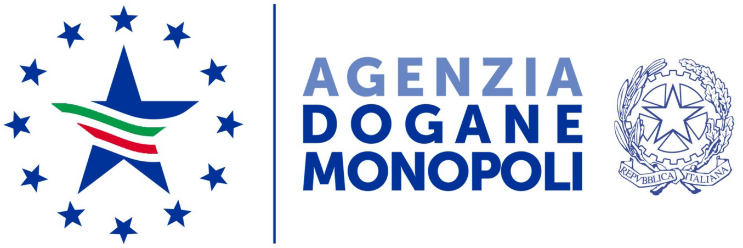 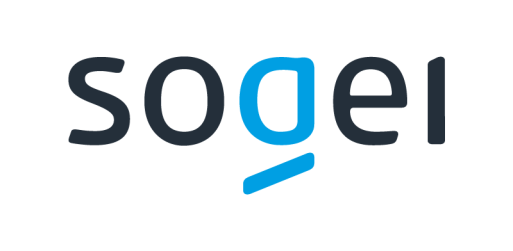 Aggiornamenti Tracciati Dichiarazione di consumo energia elettrica anno di imposta 2021:22/03/2022      informazioni dei seguenti campi: ID e Nome Tag XMLID e Nome Tag XMLID e Nome Tag XMLID e Nome Tag XMLTipo info22<Progressivi>221<ProgrInvio>integer3TypeObb (xs:nonNegativeInteger)222<TotProgr>integer3TypeObb2 (xs:nonNegativeInteger)